Karen Smart, HairdresserCAREER OBJECTIVE  A hard working, reliable and enthusiastic college leaver who has a passion for delivering excellent hair treatments and a high level of customer service. Karen possesses an easy going personality, which she can use to great effect to make customers feel specail and want to come back for more. She has a good sense of style, along with excellent hand-eye co-ordination and steady hands. She is looking for a hairdressing position with an exciting salon.  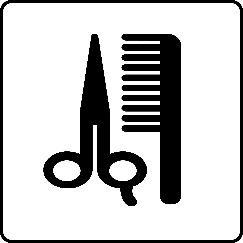 ACADEMIC QUALIFICATIONS  North College        2012 - 2014 NVQ Level 2 Hairdressing Pass HAIRDRESSING SKILLS AQUIRED WHILST STUDYING  & Work experienceExtensive knowledge of past and current hairstyles and trends How to advise clients on styles that suit their hair type & lifestyle Shampooing and conditioning hiar Knowledge of head massage, colour application, setting rollers and basic blow dry techniques Understanding of how different hair & skin types react to various chemicals and coloring                   Cutting hair using clippers, scissors or razorsHighly developed sense of colour, contour, and form  Cleaning the salon, including work areas and equipment      Shaving and trimming beards and moustachesKEY COMPETENCIES  Excellent verbal, writing, and listening skills GOOD MANUAL DEXTERITY, ABLE TO WORK QUICKLY AND ACCURATELY WITH HANDS  Able to react calmly to aggresive or abusive customers Providing services such as bleaching, conditioning, straightening and tinting  SELECTED ACHIVIEVEMENTS  Regularly post articles on hairdressing websites about industry related issues. Learnt about the responsibilities expected of a hair salon manager or owner. Successfully completed a  four week Advanced First Aid Course.  HOBBIES & INTERESTS When not working Karen enjoys spending her time socialising with family and close friends. She likes to keep fit and apart from going to the gym, is also a member of the local women’s only soccer team. She is keen on learning about the latest fashion trends, and regularly goes to clothes shows around the country. REFERENCES – Available on request